Европейская экономическая комиссияКомитет по внутреннему транспортуВсемирный форум для согласования правил
в области транспортных средствРабочая группа по пассивной безопасностиПятьдесят восьмая сессияЖенева, 8–11декабря 2015 годаПункт 15 предварительной повестки дняПравила № 44 (детские удерживающие системы)		Предложение по дополнению 11 к поправкам серии 04 к Правилам №  44 (детские удерживающие системы)		Представлено экспертом от Франции*	Воспроизведенный ниже текст был подготовлен экспертом от Франции по поручению НРГ по ДУС. Он предусматривает включение в Правила № 44 ООН (детские удерживающие системы (ДУС)), которые были согласованы экспертами неофициальной рабочей группы по детским удерживающим системам (НРГ по ДУС). Он предусматривает ограничение на использование бустерных подушек (дополнительные сиденья без спинки) для детей ростом более 125 см и применение для официального утверждения типа таких ДУС только в случае весовой группы III для детей массой от 22 до 36 кг. Изменения к существующему тексту Правил ООН выделены жирным шрифтом, а текст, подлежащий исключению, − зачеркнут.	I.	ПредложениеВключить новый пункт 4.9 следующего содержания:«4.9		Маркировка бустерной подушки  без спинки.		Если изделие представляет собой бустерную подушку без спинки, то лицо, устанавливающее удерживающую систему в транспортном средстве, должно постоянно видеть следующую пиктограмму:»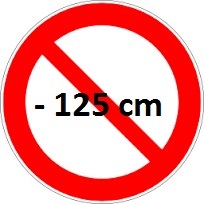 Включить новый пункт 6.1.13 следующего содержания:«6.1.13	Бустерная подушка без спинки официально утверждается по типу конструкции только в качестве детской удерживающей системы группы III в соответствии с определением, содержащимся в пункте 2.1.1.5 настоящих Правил. (Для детей массой от 22 до 36 кг.)»	II.	Обоснование1.	Предлагаемая поправка позволит ограничить использование бустерных подушек (бустерные сиденья без спинки) детьми ростом выше 125 см и ограничить официальное утверждение типа на основании Правил № 44 ООН только группой III.2.	Усовершенствованные детские удерживающие системы, относящиеся к категории бустерных сидений (бустерные сиденья со спинкой) включены в область применения Правил ООН № 129 и 44, а бустерные подушки (бустерные сиденья без спинки) из области применения Правил № 129 ООН исключены.